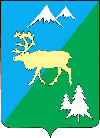 П О С Т А Н О В Л Е Н И ЕАДМИНИСТРАЦИИ БЫСТРИНСКОГО МУНИЦИПАЛЬНОГО РАЙОНА684350, Камчатский край, Быстринскийрайон, с. Эссо, ул. Терешковой, 1, тел/факс 21-330http://essobmr.ru admesso@yandex.ruот «02» июня 2023 года № 223Руководствуясь статьей 34 Устава Быстринского муниципального района, ПОСТАНОВЛЯЮ:1. Внести в постановление администрации Быстринского муниципального района от 26 апреля 2022 года № 137 «Об особенностях определения в 2022 году размера арендной платы по договорам аренды недвижимого имущества, находящегося в муниципальной собственности, а также земельных участков, государственная собственность на которые не разграничена, заключенным с субъектами малого и среднего предпринимательства, включенными в единый реестр субъектов малого и среднего предпринимательства» следующие изменения:1) в наименовании слова «в 2022 году» заменить словами «в 2022 и 2023 годах»; 2) в части 1 в пункте 1 слова «по 31 декабря 2022 года» заменить словами «по 31 декабря 2023 года»; 3) в пункте 1 части 2 слова «по 31 декабря 2022 года» заменить словами «по 31 декабря 2023 года»; 5) дополнить частью 2.1. следующего содержания: «2.1. Размер арендной платы, установленной в соответствии с частями 1–2 настоящего Постановления, по договорам аренды земельных участков, находящихся в муниципальной собственности, а также государственная собственность на которые не разграничена, не может быть менее одного рубля и устанавливаться на срок более 1 года.».2. Контроль за исполнением настоящего постановления возложить на заместителя главы администрации БМР по вопросам ЖКХ, строительства, управления имуществом, безопасности дорожного движения и другим административно-хозяйственным вопросам.3. Настоящее постановление вступает в силу после дня его официального опубликования.Глава Быстринского муниципального района 					А.В. ВьюновРазослано: дело, прокуратура, КУМИ, Финансовый отдел, Отдел экономики и предпр-ва АБМР, библиотека с Эссо, библиотека с. Анавгай, офиц.сайт БМР, газета «Новая жизнь»О внесении изменений в постановление администрации Быстринского муниципального района от 26 апреля 2022 года № 137 